Publicado en  el 12/01/2014 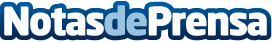 Rodaje de la película Muppets Most WantedLa productora española Babieka Films llevó a cabo el pasado mes de julio el service en Madrid del largometraje Muppets Most Wanted.Datos de contacto:APPANota de prensa publicada en: https://www.notasdeprensa.es/rodaje-de-la-pelicula-muppets-most-wanted_1 Categorias: Cine http://www.notasdeprensa.es